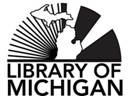 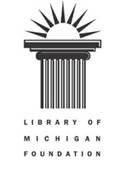 Call for Nominations 2014 Loleta Fyan Small/Rural Libraries Conference Awards Nomination Deadline: Friday January 31, 2014Do you know someone at a small or rural library who is a leader in our profession? How about someone who goes the extra mile when working with children and teens? Do you have Trustee or Friend who goes above and beyond the call of duty to promote and advance your library?  We want to hear from you! It’s time again to nominate libraries, directors, librarians, employees, trustees, and friends of rural libraries for a Loleta Fyan Small and Rural Libraries Conference Awards. Outstanding Small/Rural Librarian Award:  Recognizes a librarian who is an outstanding leader in the profession. The Librarian of the Conference has made a significant contribution to his/her library and has invested him/herself in efforts to bring about positive change in the small/rural library community. This award goes to an individual currently employed in a Michigan library. Trustee/Friend Award:  Given to a Trustee or Friend of a small or rural library for distinguished service to rural library development on the local, state, regional or national level. Patron Services Award: Recognizes a librarian from a small or rural library who has made significant contributions to and a positive impact on library service to patrons through outstanding program(s) or services.The 2014 Loleta Fyan Small/Rural Libraries Conference, brought to you by the Library of Michigan, will be held from April 30, 2014 to May 2, 2014 at the Grand Hotel on Mackinac Island. Please note that Library Cooperative staff and conference planning committee chairs are not eligible for conference awards. 2014 Loleta Fyan Small/Rural Libraries Conference Awards Nomination FormNomination Deadline Is January 31, 2014Name of Nominee:___________________________________________________________Postion/Title:_______________________________________________________________Library Address:____________________________________________________________Phone:_____________________________________________________________________Please Prepare a Nomination Packet For This Individual By Completing Steps 1-4Indicated the award for which you are nominating this individual/library             ______ Outstanding Small/Rural Librarian Award             ______ Trustee/Friend Award             ______ Outstanding Youth/Children AwardIn a letter of nomination (maximum of two pages), tell the award committee:Reason for recommending this nomineeThe nominee’s work history as it relates to the award categoryNominee’s outstanding activities, abilities, programs and/or achievementsCollect letters of support (three minimum to five maximum) and other documentation as appropriate.Submit one original and five copies of the nomination packet (6 total) to:Natalie Bazan				  Packet checklist:	Hopkins District Library		  -Nomination form	118 East Main St.            		  -Letter of nomination	P.O. Box 34				  -Letters of support	Hopkins, MI 49328			  -Other supporting documentationOr digitally in PDF to:Hopkinslibrary@hotmail.com Nomination submitted by:_______________________________________________________Address:_____________________________________________________________________Phone:________________________   Email:_________________________________________Signature:_________________________________________ Date:______________________